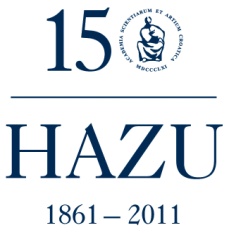 HRVATSKA AKADEMIJA ZNANOSTI I UMJETNOSTIZAVOD ZA ZNANSTVENI I UMJETNIČKI  RAD U POŽEGIČast nam je pozvati Vas21. prosinca 2011. (srijeda) u 18 satina predavanjedr.sc. Hrvoje PotrebicaARHEOLOGIJA POŽEŠKE KOTLINE - EUROPSKE PERSPEKTIVEZavod za znanstveni i umjetnički radŽupanijska 9PožegaMolimo Vas da do 20. prosinca 2011. potvrdite dolazak na broj telefona 034 272-102